						Kematen, im Juni 2023Sehr geehrte Eltern, sehr geehrte Erziehungsberechtigte!In der letzten Schulwoche endet der Unterricht von Montag bis Donnerstag laut Stundenplan. Bitte geben Sie Ihrem Kind die ganze Woche eine Plastik-Tasche mit, damit alle Schulsachen besser nachhause transportiert werden können.Am Montag, 26. Juni gibt es bei uns in der Schule wieder eine Sommerferien-Werkstatt. Am Dienstag, 27. Juni haben wir ein Lesekino.Welche zusätzlichen Klassenaktivitäten noch geplant sind, erfahren Sie auf Schoolfox von den Klassenlehrerinnen. Am Donnerstag, 29. Juni 2023 findet um 9 Uhr bei uns im Turnsaal der Gottesdienst schulintern statt.Am Freitag, 30. Juni 2023 werden in den Klassen die Zeugnisse ausgeteilt und mit der Klassenlehrerin der Ferienbeginn noch gefeiert.Die Kinder werden um 9.15 Uhr von ihren Klassenlehrerinnen in die Sommerferien entlassen. Der Unterricht endet also an diesem Tag um 9.15 Uhr. Die Materiallisten bzw. Infozettel für die 1. Schulwoche für das nächste Schuljahr werden zum Zeugnis dazugegeben.Sie werden auch auf die Homepage gestellt. Die Nachmittagsbetreuung findet von Montag bis Donnerstag statt. Die letzte Woche ist hausübungsfrei.Am Freitag, 30. Juni 2023 gibt es keine Nachmittagsbetreuung.Wir wünschen eine erholsame Sommerzeit!Das Team der VS Kematen/Ybbs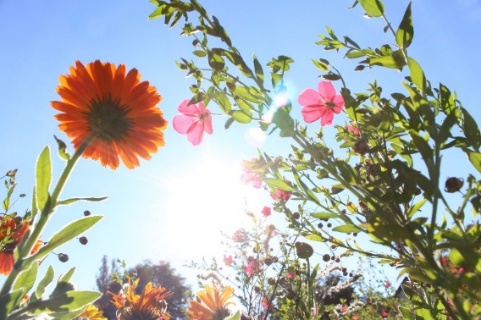 